 University of Macau 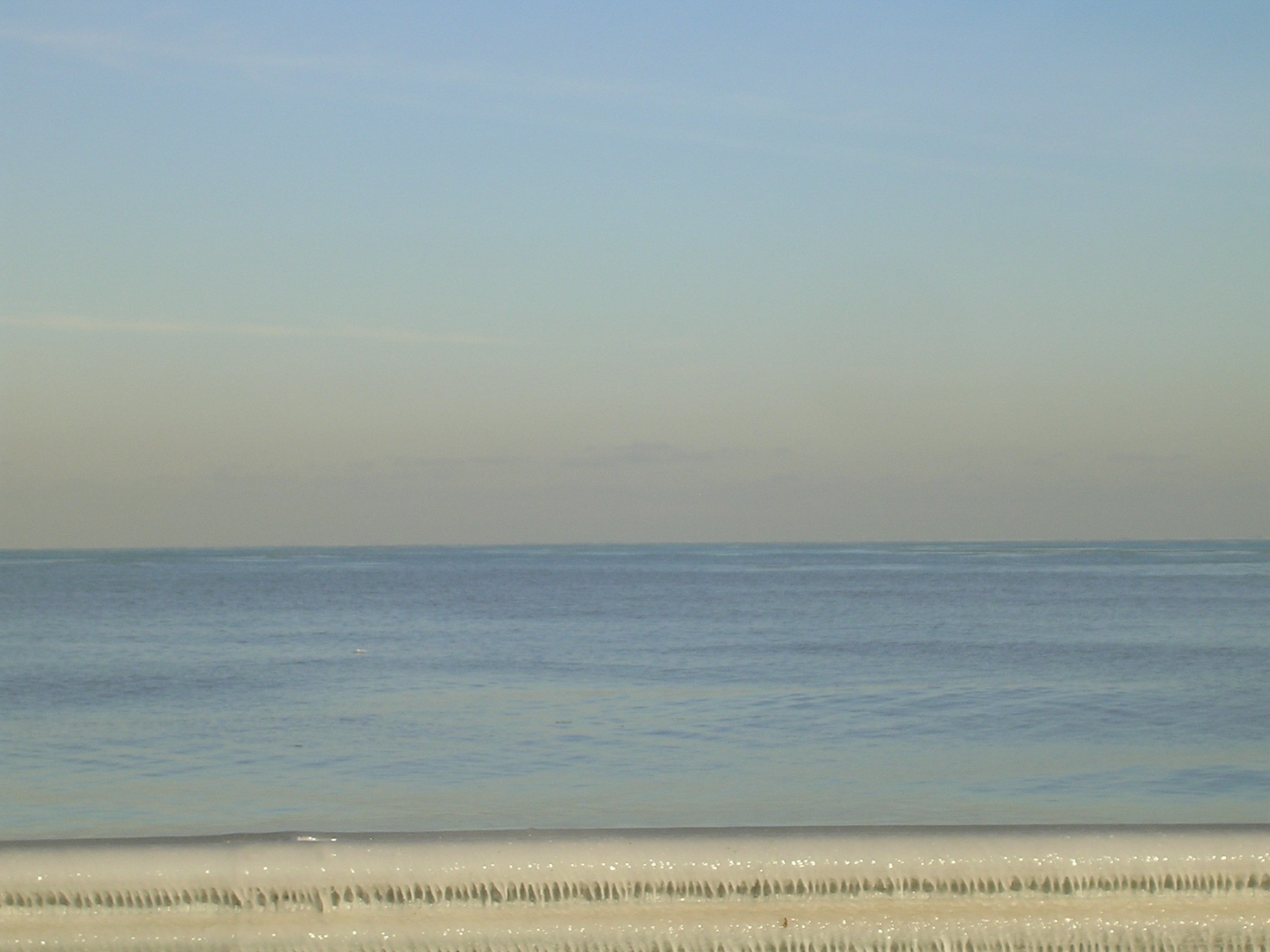 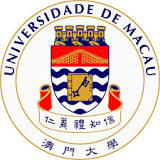 Transcendence and Immanence in Intercultural PhilosophyA conference sponsored by the Programme of Philosophy and Religious Studies March 20th and 21st                                                      Conference venue: E4-G0629:30- 10:30	William Franke,China and the Sense of Transcendence 10:30- 11:30	Roger T. Ames, Indeterminacy, Apophatism, and Emergence in Chinese Natural Cosmology11:30- 12:30	Karl-Heinz Pohl, Immanent Transcendence in the Chinese Tradition – Thoughts about a Chinese Controversy2:30- 3:30	Hans-Georg Moeller, Niklas Luhmann on Immanence and Transcendence3:30- 4:00	Coffee Break4:00- 5:00	John W. P. Phillips, A Telephone to the Beyond9:30- 10:30	Hans-Rudolph Kantor, Emptiness of Transcendence – The Inconceivable and Invisible in Chinese Buddhist Thought10:30- 11:30	Nahum Brown, Transcendent and Immanent Conceptions of Perfection in Leibniz and Hegel	11:30- 12:30	Antonia Pont, An Exemplary Operation – articulating the practice of Shikantaza via Deleuze 2:30- 3:30	Fabian Heubel, Critique as Exercise: On Negative Dialectics and Materialistic Metaphysics3:30- 4:00	Coffee Break4:00- 5:00	Mario Wenning, The Fate of Transcendence in Postsecular Societies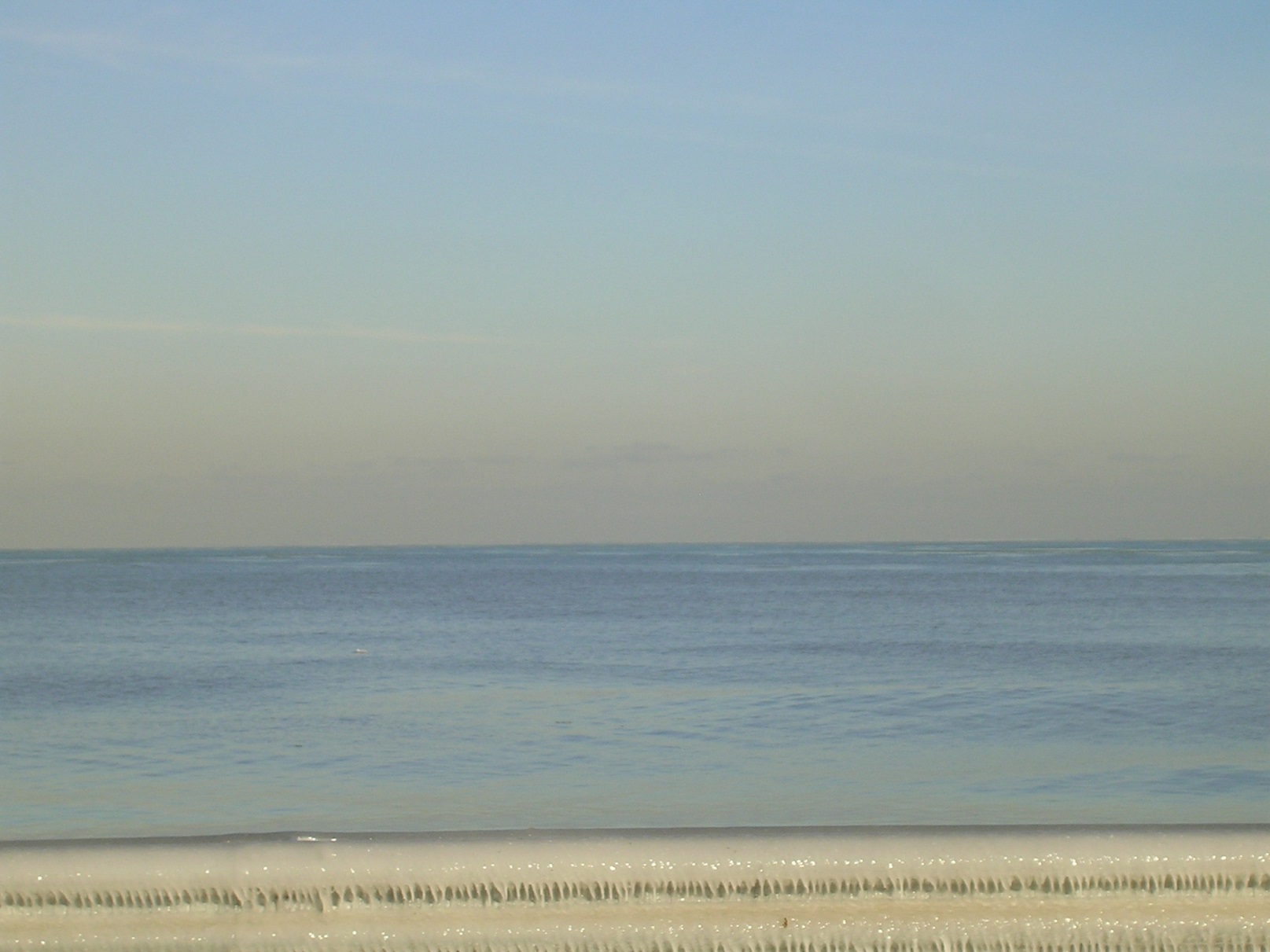 March 20th   March 21th   